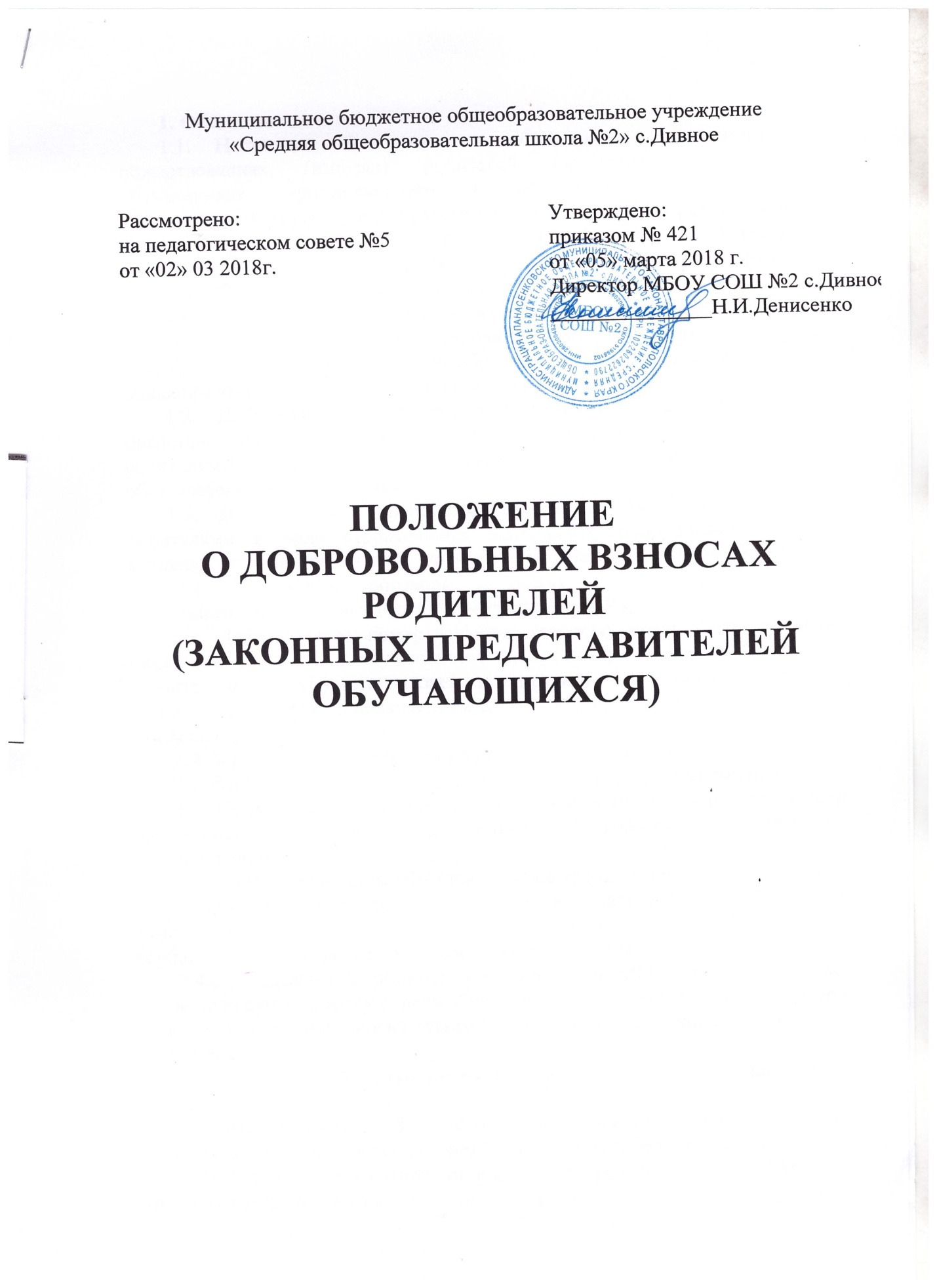 
1. Общие положения.1.1. Настоящее Положение о добровольных благотворительных  пожертвованиях (взносах) родителей (законных представителей) обучающихся муниципального бюджетного общеобразовательного учреждения «Средняя общеобразовательная школа №2» разработано  на основании  п.п. 8,9 ст. 41 Закона РФ «Об образовании», предусматривающими право образовательного учреждения привлекать дополнительные финансовые средства, в том числе за счет добровольных пожертвований и целевых взносов юридических и физических лиц без снижения нормативов финансирования из бюджета и Устава муниципального бюджетного общеобразовательного учреждения «Средняя общеобразовательная школа №2» в новой редакции. 1.2. Добровольные пожертвования (взносы) родителей (законных представителей) обучающихся – это денежные взносы, перечисляемые родителями (законными представителями) на расчетный счет образовательного учреждения через кассу отдела образования администрации Апанасенковского муниципального района.1.3. Добровольные пожертвования (взносы) могут быть внесены родителями в виде строительных материалов, оборудования, мебели, канцелярских товаров и т.д. по согласованию с администрацией Учреждения и при заключении договора  между родителями (законными представителями) обучающихся и администрацией Учреждения.1.4. Добровольные пожертвованиях (взносы) могут быть заменены оказанием родителями обучающихся различных услуг школе (ремонтно-строительных, оформительских и других) по согласованию с администрацией ОУ и заключением договора с предоставлением сметы на оказываемые услуги.2. Сбор благотворительных родительских пожертвований (взносов)2.1. Финансовая помощь школе оказывается на добровольных началах.2.2. Сумма пожертвований (взносов) определяется каждым родителем добровольно и не может быть одинаковой для всех или кем-либо установленной. 2.3. Взносы родителем вносятся в любое время  в течение учебного года на основании договора пожертвования, заполненного родителем самостоятельно с указанием суммы взноса и целей, на которые он осуществлен,  с росписью в ведомости о сумме взноса.2.4. Представитель попечительского Совета МБОУ СОШ №2 сдает собранную сумму в кассу отдела образования и получает приходный ордер с номером и датой. 3. Расходование благотворительных родительских пожертвований (взносов).3.1. Расходование носит строго целевой характер и производится по согласованию с Попечительским Советом  администрацией школы. 3.2. В случае необходимости выделения средств на мероприятия, не предусмотренные договором, администрация Учреждения выходит с ходатайством в Попечительский Совет с обоснованием необходимости и сметой расходов на эти мероприятия.3.3. Взносы могут быть израсходованы:на поощрение отдельных учащихся и классных коллективов;проведение соревнований, конкурсов, праздников;приобретение ТСО, методико-дидактического материала, научной и учебной литературы, подписных изданий;покупку предметов социального, потребительского и  культурного назначения;приобретение товарно-материальных ценностей;ремонт классов и помещений общего пользования (спортзал, коридоры и т.д.).4. Отчетность4.1. Один раз в год на общешкольном родительском собрании представители попечительского совета  дают информацию о поступлении и расходовании благотворительных родительских средств и  один раз в год – на заседании управляющего Совета МБОУ «Средняя общеобразовательная школа №2».